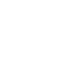 НОВООДЕСЬКА МІСЬКА РАДАМИКОЛАЇВСЬКОЇ ОБЛАСТІР І Ш Е Н Н ЯКеруючись пунктом 34 частини 1 статті 26 Закону України «Про місцеве самоврядування в Україні», відповідно статей 12, 81, 122, 125, 126, 186 Земельного Кодексу України, пункту 21 Перехідних Положень Земельного кодексу України, Закону України «Про землеустрій», Закону України «Про порядок виділення в натурі (на місцевості) земельних ділянок власникам земельних часток (паїв)», розглянувши заяву громадян України Гончарової        І.М. та Каращука С.В. щодо затвердження технічної документації із землеустрою щодо встановлення (відновлення) меж земельних ділянок в натурі (на місцевості)  для ведення товарного сільськогосподарського виробництва, розташованих в межах території Новоодеської міської ради та передачу земельних ділянок у власність, враховуючи рекомендації постійної комісії з питань аграрно-промислового розвитку та екології,  міська рада В И Р І Ш И Л А : 1. Затвердити технічну документацію із землеустрою щодо встановлення (відновлення) меж земельних ділянок в натурі (на місцевості) громадянам Гончаровій Інні Миколаївні (1/3 частка) та Каращуку Сергію Володимировичу  (2/3 частки) для ведення товарного сільськогосподарського виробництва в межах території Новоодеської міської ради Миколаївського району Миколаївської області. 2. Передати громадянам Гончаровій Інні Миколаївні (ІПН 2343808869) (1/3 частка) та Каращуку Сергію Володимировичу (ІПН 2578623053) (2/3частки) у власність земельні ділянки площею 8,6799 га ріллі (кадастровий номер – 4824882600:03:000:0017) та площею 1,6156 га ріллі (кадастровий номер – 4824882600:03:000:0045) для ведення товарного сільськогосподарського виробництва (код КВЦПЗ – 01.01), розташованих в межах території Новоодеської міської ради Миколаївського району  Миколаївської області.3. Громадянам Гончаровій І.М. та Каращуку С.В. здійснити державну реєстрацію права власності земельних ділянок у Державному реєстрі речових прав на нерухоме майно.    	4. Внести зміни до діючого договору оренди землі від 26 лютого 2007 року № 301, укладеного між Новоодеською райдержадміністрацією та гр. України Постикою Віктором Володимировичем, в зв’язку із зменшенням площі орендованої земельної ділянки (невитребувані паї), вилучивши  з користування (оренди) земельну ділянку площею 8,6799 га (кадастровий номер – 4824882600:03:000:0017), шляхом укладання додаткової угоди про внесення змін до договору оренди землі.5. Контроль за виконання цього рішення покласти на постійну комісію  міської ради з питань аграрно-промислового розвитку та екології.Міський голова						Олександр ПОЛЯКОВВід 23.12.2021 р. № 21м. Нова ОдесаХVII сесія восьмого скликанняПро затвердження технічної документації із землеустрою щодо встановлення (відновлення) меж земельних ділянок в натурі (на місцевості) гр. Гончаровій І.М. (1/3 частка) та Каращуку С.В.                       (2/3 частки) для ведення товарного сільськогосподарського виробництва та передачу у власність земельних ділянок 